Léčebna respiračních nemocí Cvikov Martinovo údolí 532/11 471 54 CvikovVážený pan Ing. Rudolf Focke, ředitelrudolf.focke@lrncvikov.czVážená paní Ing. Jana Focková, referentka majetkumajetekdlcvikov@seznam.czV Liberci 16.1. 2023 Naše zn.: 008V/23Věc: Nabídka opravy - odstranění závad z odborné zkoušky výtahu Vážený pane řediteli,v příloze Vám zasílám cenovou nabídku na opravu výtahu - odstranění závad z odborné zkoušky vašeho výtahu, která byla provedena 29.9. 2022.Věřím, že Vám naše nabídka bude vyhovovat. V případě jakýchkoliv dotazů, či nejasností mě, prosím, kontaktujtedoprava 78 km, 18,- Kč/ km (2 cesty) 3 cesty po 1.404,- Kč	4.212,- Kč65.872,- KčCeny jsou uvedeny bez DPHDodací lhůta: dle dohody s objednatelem po zaslání objednávky Platební plán: 100% po provedení opravy Splatnost faktur: 14 dníPlatnost nabídky: 3 měsíce od data vyhotoveníI nadále jsme Vám plně k dispozici a těšíme se na další spolupráci.S pozdravemMichal Valina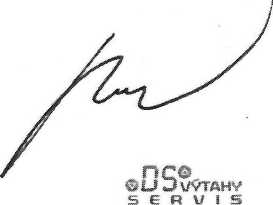 Vedoucí střediska Liberec a Jablonec nad NisouVýtahy servis DS s.r.o.Dlouhomostecká 1137460 11 Liberec 30 - VratislaviceTel.: 602 438606e-mail: valina@vytahyservis.cz